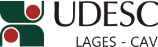 DESIGNA BANCA DE AVALIAÇÃO DE DISSERTAÇÃO DE MESTRADO EM PRODUÇÃO VEGETAL.O Diretor Geral do Centro de Ciências Agroveterinárias, no uso de suas atribuições, RESOLVE:1 - Designar os abaixo relacionados para comporem a Banca de Avaliação da Dissertação de Mestrado em Produção Vegetal intitulada “Epidemiologia da entomosporiose da pereira” da mestranda CLAUDIA CARDOSO NUNES, a realizar-se no dia 23 de fevereiro de 2015, às 14 horas, nas dependências do CAV/UDESC:Dr. AMAURI BOGO – (UDESC/Lages/SC) – PresidenteDr. SÍLVIO ANDRÉ MEIRELLES ALVES – (EMBRAPA Uva e Vinho/Vacaria/RS) – Membro externoDr. RICARDO TREZZI CASA – (UDESC/Lages/SC) – Membro Dr. FABIO NASCIMENTO SILVA – (UDESC/Lages/SC) – SuplenteJoão Fert NetoDiretor Geral do CAV/UDESCPORTARIA INTERNA DO CAV Nº 004/2015, de 04/02/2015